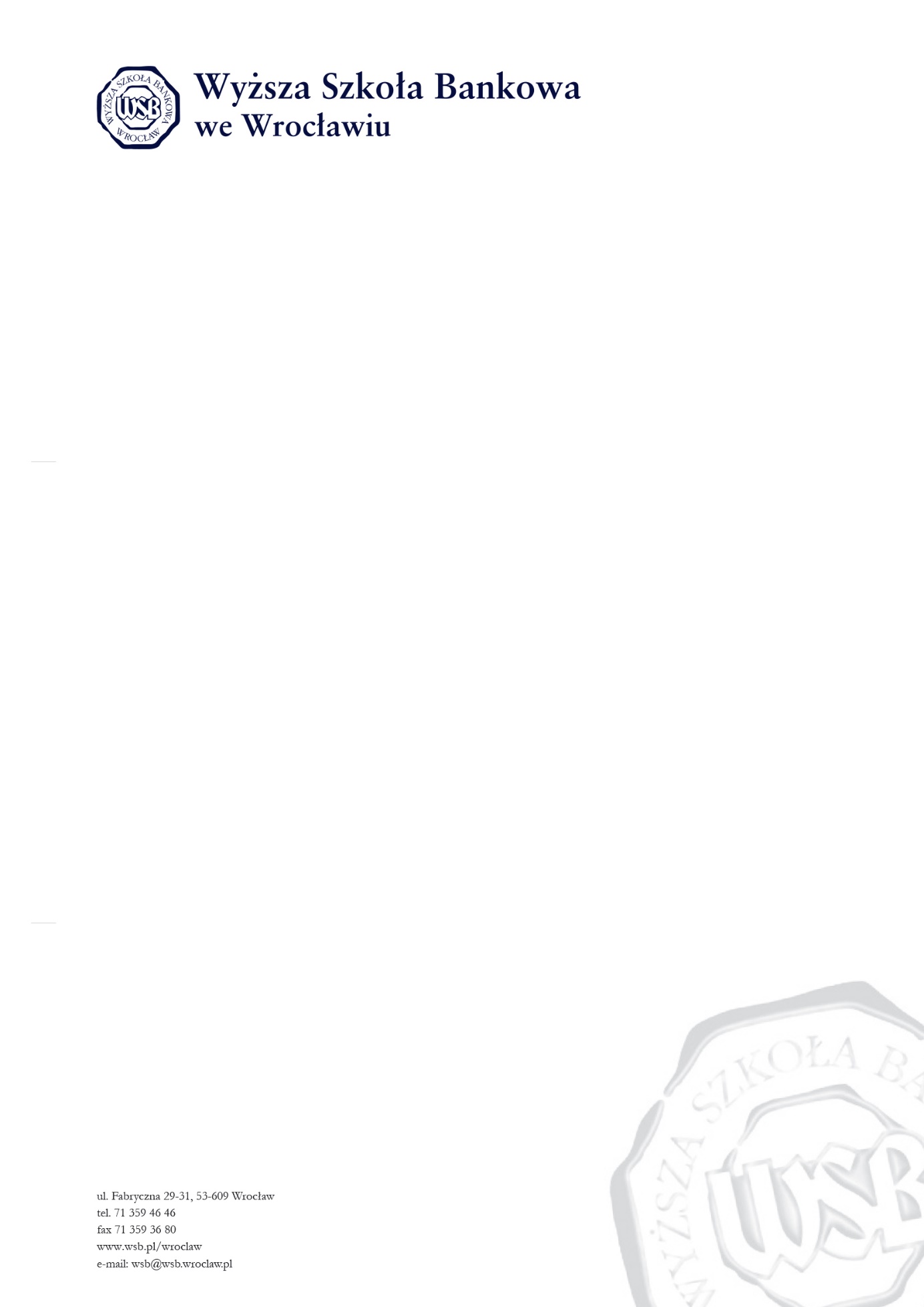 adw. dr Aleksandra Głowacka - adwokat, doktor Tytuł szkolenia: "Umowa gospodarcza w praktyce" - klauzule, zabezpieczenia, zagrożenia, skuteczność. Postępowanie sądowe.Data: 22.12.2020r. godz. 17:30Plan szkolenia:Jak stworzyć umowę odpowiednią do naszych potrzeb.Jak czytać i interpretować umowy.Klauzule umowne - jako zabezpieczenie i zagrożenie.Weksel i poręczenie jako zabezpieczenie umowy - przypadki praktyczne.Funkcjonowanie zabezpieczeń umownych w polskim procesie sądowym.Jakie umiejętności nabędziesz przez udział w szkoleniu: Poznasz zasady tworzenia umów gospodarczych;Poznasz różnice pomiędzy teorią a praktyką tworzenia umów;Nauczysz się zwracać uwagę na zagrożenia płynące z podpisywania umów "bogatych" w klauzule umowne;Poznasz rodzaje zabezpieczeń umownych;Poznasz zagadnienia praktyczne funkcjonowania umów na kanwie przypadków sądowych.